Senate Meeting Agenda Twenty First Meeting of the Eighteenth Senate – Tuesday, 14 April 2020Call to Order Roll Call III. Approval of Minutes IV. Officer Reports President – Will Harris  Executive Vice President – Garrett Edmonds Administrative Vice President – Kenan Mujkanovic Chief of Staff – Aubrey Kelley Director of Public Relations – Ashlynn Evans Director of Academic and Student Affairs – Abbey Norvell  Director of Information Technology – Paul Brosky  Speaker of the Senate – Nathan Terrell Secretary of the Senate – Brenna Matthews  V. Committee Reports 	  Academic and Student Affairs – Matthew  Johnson Campus Improvements – Matt Barr Legislative Research – Josh Zaczek Public Relations – Brigid Stakelum Diversity and Inclusion – Symone Whalin Sustainability – Jamison Moorehead SAVES – Kat Howard VI. Special Orders University Committee Reports Judicial Council Report    Guest/Student Speaker 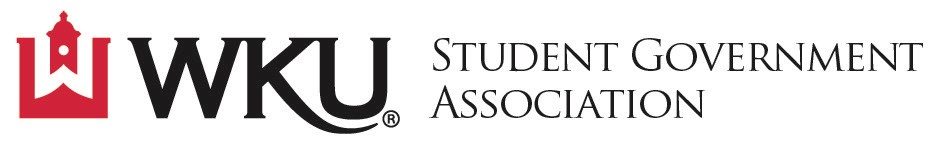 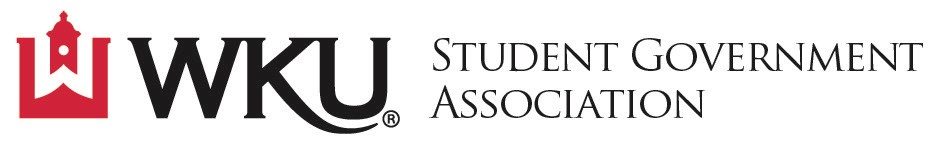 VII. Unfinished Business VIII. New Business Bill 8-20-S – A Bill to Initiate Emergency Clauses IX. Announcements and Adjournment  `.      First Reading: 04/14/20Second Reading: Pass: Fail:Other:Bill 8-20-S. A Bill to Initiate Emergency ClausesPURPOSE: In the event of university closure prior to fall or spring elections taking place, the Senate, with a two-thirds (2/3) majority vote, along with the Executive Cabinet majority vote, and Judicial Council majority vote, may initiate emergency clause as follows:  WHEREAS:  All executive officers and senators, provided they maintain requirements for the office in which they are serving, may extend their terms until a new election can be held. WHEREAS: The rescheduled-spring 2020 election must be held within three (3) weeks of the new semester, Fall 2020. WHEREAS: Judicial Council shall have discretion over applications and campaigning for the special election.WHEREAS: The President, as Student Regent, so long as they maintain requirements of office, may extend their position of Student Regent until the next election cycle in the beginning of the Fall 2020 semester. WHEREAS: In the event that the President no longer meets the requirements of their office, a special election must take place to determine an interim Student Regent as mandated by KRS 164.321 until a new election can take place. WHEREAS: In the event of such special election, the election must take place two (2) weeks before the semester ends. THEREFORE: Be it resolved that the Student Government Association of Western Kentucky University will support the implementation of the above emergency clauses in response to the university’s closure to address the Covid-19 health crisis.AUTHORS: Dawson McCoun, MJ Mayo SPONSORS: N/A CONTACTS: Nathan Terrell: nathanterrell807@topper.wku.edu Isaac Keller: isaac.keller677@topper.wku.edu 